Dossier de candidature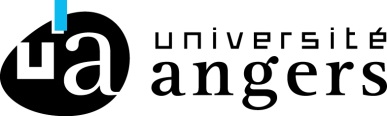 recrutement DIRECT sans concours 2023Branche d’Activité Professionnelle : G – Patrimoine immobilier, Logistique, Restauration et PréventionAdjoint technique de recherche et de formation en Opérateur.trice Logistique à l’UFR Lettres Langues et Sciences Humaines NOM DE FAMILLE : ……………………………………………………………………………………………………………………………………NOM D’USAGE : …………………………………………………………………………………………………………………………………………PRÉNOM : ………………………………………………………………………………………………………………………………………………….SEXE :  FEMININ   MASCULINNÉ.E LE : ……………………………………………………………………………………………………………………………………………………VILLE DE NAISSANCE : …………………………………………………………………………………………………………………………….DEPARTEMENT DE NAISSANCE : …………………………………………………………………………………………………………….NATIONALITE : ………………………………………………………………………………………………………………………………………….ADRESSE PERSONNELLE : ………………………………………………………………………………………………………………………CODE POSTAL : ……………………………………	VILLE : ………………………………………………………………………………….PAYS : ……………………………………………………………………………………………………………………………………………………….TÉLÉPHONE PERSONNEL : ………………………………………………………………………………………………………………………E-MAIL : …………………………………………………………………………………………………………………………………………………….Ce dossier est à envoyer par voie postale (recommandé simple conseillé) à l’adresse suivante :Université d’AngersDirection des ressources humainesPôle formation des personnels, recrutements et concoursA l’attention de Margaux VOISINE40 rue de Rennes – BP73532 – 49035 Angers cedex 01Le renvoi des dossiers de candidature doit être effectué au plus tard le :27 avril 2023(Cachet de la poste faisant foi)Constitution du dossierVotre dossier de candidature ne doit Être : Ni reliÉ – NI AGRAFÉ – ni modifiÉ – ni imprimÉ en recto-verso.Page 1 : Identification du recrutement et du candidatPage 3 et 4 : Curriculum vitae détaillé indiquant le niveau d’étude ainsi que le cas échéant, le contenu et la durée des formations suivies et des emplois occupés (A compléter sur le document ou à joindre)Pages 5 et 6 : Lettre de motivation (A compléter sur le document ou à joindre)Votre dossier complet, dûment rempli et signé doit être retourné, dans les délais prescrits.Tout changement d’adresse après l’inscription doit être signalé à l’établissement organisateurcurriculum vitae (CV)Compétences – Expériences – Formations(à compléter ci-dessous ou à joindre au dossier)Ne pas dépasser 2 pages de rédaction - Page 1/2curriculum vitae (CV)Compétences – Expériences – FormationsNe pas dépasser 2 pages de rédaction - Page 2/2Lettre de motivation(à compléter ci-dessous ou à joindre au dossier)Ne pas dépasser 2 pages de rédaction - Page 1/2Lettre de motivationNe pas dépasser 2 pages de rédaction - Page 2/2Seuls les piÈces et documents demandÉs seront pris en compte